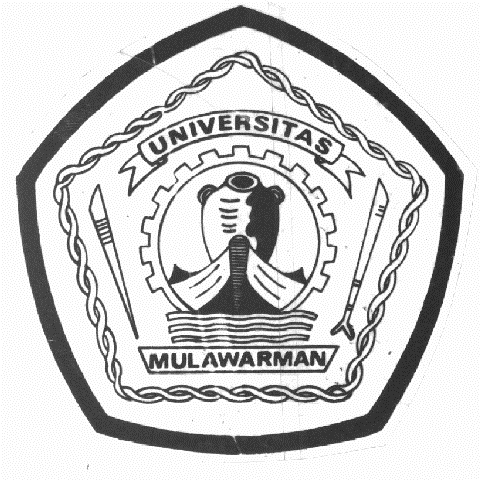 KEMENTERIAN PENDIDIKAN DAN KEBUDAYAAN UNIVERSITAS MULAWARMANFAKULTAS ILMU SOSIAL DAN ILMU POLITIKAlamat : Jl. Muara Muntai  Kampus Gn. KeluaSamarindaTelp.( 0541)743820Website Program StudiIlmuAdministrasi Negara : http//an.fisip.ac.idFORMULIR PERTANYAAN DAN NILAIUJIAN PENDADARAN / SKRIPSIFORMULIR PERTANYAAN DAN NILAIUJIAN PENDADARAN / SKRIPSIFORMULIR PERTANYAAN DAN NILAIUJIAN PENDADARAN / SKRIPSIFORMULIR PERTANYAAN DAN NILAIUJIAN PENDADARAN / SKRIPSIFORMULIR PERTANYAAN DAN NILAIUJIAN PENDADARAN / SKRIPSIFORMULIR PERTANYAAN DAN NILAIUJIAN PENDADARAN / SKRIPSIFORMULIR PERTANYAAN DAN NILAIUJIAN PENDADARAN / SKRIPSIFORMULIR PERTANYAAN DAN NILAIUJIAN PENDADARAN / SKRIPSIFORMULIR PERTANYAAN DAN NILAIUJIAN PENDADARAN / SKRIPSIFORMULIR PERTANYAAN DAN NILAIUJIAN PENDADARAN / SKRIPSIFORMULIR PERTANYAAN DAN NILAIUJIAN PENDADARAN / SKRIPSIFORMULIR PERTANYAAN DAN NILAIUJIAN PENDADARAN / SKRIPSIH a r i: Tanggal:00 Desember  201900 Desember  2019Pukul:00.00 Wita00.00 WitaTempat:Ruang Seminar ___/ Fakultas Ilmu Sosial dan Ilmu Politik  Universitas MulawarmanRuang Seminar ___/ Fakultas Ilmu Sosial dan Ilmu Politik  Universitas MulawarmanRuang Seminar ___/ Fakultas Ilmu Sosial dan Ilmu Politik  Universitas MulawarmanRuang Seminar ___/ Fakultas Ilmu Sosial dan Ilmu Politik  Universitas MulawarmanRuang Seminar ___/ Fakultas Ilmu Sosial dan Ilmu Politik  Universitas MulawarmanPESERTA UJIANPESERTA UJIANPESERTA UJIANPESERTA UJIANPESERTA UJIANPESERTA UJIANPESERTA UJIANPESERTA UJIANPESERTA UJIANPESERTA UJIANPESERTA UJIANPESERTA UJIANPESERTA UJIANPESERTA UJIANPESERTA UJIANPESERTA UJIANPESERTA UJIANPESERTA UJIANN a m a: NIM:Program Studi:IlmuAdministrasi Negara IlmuAdministrasi Negara NoNoPERTANYAANPERTANYAANPERTANYAANPERTANYAANPERTANYAANPERTANYAANNILAINILAINoNoPERTANYAANPERTANYAANPERTANYAANPERTANYAANPERTANYAANPERTANYAANNILAINILAI1.2.1.2.PenguasaanMateriSkripsiPenampilanPenguasaanMateriSkripsiPenampilanPenguasaanMateriSkripsiPenampilanPenguasaanMateriSkripsiPenampilanPenguasaanMateriSkripsiPenampilanPenguasaanMateriSkripsiPenampilan1.2.1.2.PenguasaanMateriSkripsiPenampilanPenguasaanMateriSkripsiPenampilanPenguasaanMateriSkripsiPenampilanPenguasaanMateriSkripsiPenampilanPenguasaanMateriSkripsiPenampilanPenguasaanMateriSkripsiPenampilan1.2.1.2.PenguasaanMateriSkripsiPenampilanPenguasaanMateriSkripsiPenampilanPenguasaanMateriSkripsiPenampilanPenguasaanMateriSkripsiPenampilanPenguasaanMateriSkripsiPenampilanPenguasaanMateriSkripsiPenampilan1.2.1.2.PenguasaanMateriSkripsiPenampilanPenguasaanMateriSkripsiPenampilanPenguasaanMateriSkripsiPenampilanPenguasaanMateriSkripsiPenampilanPenguasaanMateriSkripsiPenampilanPenguasaanMateriSkripsiPenampilanJumlahNilai Rata-RataJumlahNilai Rata-RataJumlahNilai Rata-RataJumlahNilai Rata-RataJumlahNilai Rata-RataJumlahNilai Rata-RataPembimbing I,Pembimbing I,Pembimbing I,Pembimbing I,Pembimbing I,Pembimbing I,Pembimbing I,Pembimbing I,Pembimbing I,Pembimbing I,Pembimbing I,Pembimbing I,KEMENTERIAN PENDIDIKAN DAN KEBUDAYAAN UNIVERSITAS MULAWARMANFAKULTAS ILMU SOSIAL DAN ILMU POLITIKAlamat : Jl. Muara Muntai  Kampus Gn. KeluaSamarindaTelp.( 0541) 743820Website Program StudiIlmuAdministrasi Negara : http//an.fisip.ac.idFORMULIR PERTANYAAN DAN NILAIUJIAN PENDADARAN / SKRIPSIFORMULIR PERTANYAAN DAN NILAIUJIAN PENDADARAN / SKRIPSIFORMULIR PERTANYAAN DAN NILAIUJIAN PENDADARAN / SKRIPSIFORMULIR PERTANYAAN DAN NILAIUJIAN PENDADARAN / SKRIPSIFORMULIR PERTANYAAN DAN NILAIUJIAN PENDADARAN / SKRIPSIFORMULIR PERTANYAAN DAN NILAIUJIAN PENDADARAN / SKRIPSIFORMULIR PERTANYAAN DAN NILAIUJIAN PENDADARAN / SKRIPSIFORMULIR PERTANYAAN DAN NILAIUJIAN PENDADARAN / SKRIPSIFORMULIR PERTANYAAN DAN NILAIUJIAN PENDADARAN / SKRIPSIFORMULIR PERTANYAAN DAN NILAIUJIAN PENDADARAN / SKRIPSIFORMULIR PERTANYAAN DAN NILAIUJIAN PENDADARAN / SKRIPSIFORMULIR PERTANYAAN DAN NILAIUJIAN PENDADARAN / SKRIPSIH a r i: Tanggal:00 Desember  201900 Desember  2019Pukul:00.00 Wita00.00 WitaTempat:Ruang Seminar ___/ Fakultas Ilmu Sosial dan Ilmu Politik  Universitas MulawarmanRuang Seminar ___/ Fakultas Ilmu Sosial dan Ilmu Politik  Universitas MulawarmanRuang Seminar ___/ Fakultas Ilmu Sosial dan Ilmu Politik  Universitas MulawarmanRuang Seminar ___/ Fakultas Ilmu Sosial dan Ilmu Politik  Universitas MulawarmanRuang Seminar ___/ Fakultas Ilmu Sosial dan Ilmu Politik  Universitas MulawarmanPESERTA UJIANPESERTA UJIANPESERTA UJIANPESERTA UJIANPESERTA UJIANPESERTA UJIANPESERTA UJIANPESERTA UJIANPESERTA UJIANPESERTA UJIANPESERTA UJIANPESERTA UJIANPESERTA UJIANPESERTA UJIANPESERTA UJIANPESERTA UJIANPESERTA UJIANPESERTA UJIANN a m a: NIM:Program Studi:IlmuAdministrasi Negara IlmuAdministrasi Negara NoNoPERTANYAANPERTANYAANPERTANYAANPERTANYAANPERTANYAANPERTANYAANNILAINILAINoNoPERTANYAANPERTANYAANPERTANYAANPERTANYAANPERTANYAANPERTANYAANNILAINILAI1.2.1.2.PenguasaanMateriSkripsiPenampilanPenguasaanMateriSkripsiPenampilanPenguasaanMateriSkripsiPenampilanPenguasaanMateriSkripsiPenampilanPenguasaanMateriSkripsiPenampilanPenguasaanMateriSkripsiPenampilan1.2.1.2.PenguasaanMateriSkripsiPenampilanPenguasaanMateriSkripsiPenampilanPenguasaanMateriSkripsiPenampilanPenguasaanMateriSkripsiPenampilanPenguasaanMateriSkripsiPenampilanPenguasaanMateriSkripsiPenampilan1.2.1.2.PenguasaanMateriSkripsiPenampilanPenguasaanMateriSkripsiPenampilanPenguasaanMateriSkripsiPenampilanPenguasaanMateriSkripsiPenampilanPenguasaanMateriSkripsiPenampilanPenguasaanMateriSkripsiPenampilan1.2.1.2.PenguasaanMateriSkripsiPenampilanPenguasaanMateriSkripsiPenampilanPenguasaanMateriSkripsiPenampilanPenguasaanMateriSkripsiPenampilanPenguasaanMateriSkripsiPenampilanPenguasaanMateriSkripsiPenampilanJumlahNilai Rata-RataJumlahNilai Rata-RataJumlahNilai Rata-RataJumlahNilai Rata-RataJumlahNilai Rata-RataJumlahNilai Rata-RataPenguji,IPenguji,IPenguji,IPenguji,IPenguji,IPenguji,IPenguji,IPenguji,IPenguji,IPenguji,IPenguji,IPenguji,IKEMENTERIAN PENDIDIKAN DAN KEBUDAYAAN UNIVERSITAS MULAWARMANFAKULTAS ILMU SOSIAL DAN ILMU POLITIKAlamat : Jl. Muara Muntai  Kampus Gn. KeluaSamarindaTelp.( 0541) 743820Website Program StudiIlmuAdministrasi Negara : http//an.fisip.ac.idFORMULIR PERTANYAAN DAN NILAIUJIAN PENDADARAN / SKRIPSIFORMULIR PERTANYAAN DAN NILAIUJIAN PENDADARAN / SKRIPSIFORMULIR PERTANYAAN DAN NILAIUJIAN PENDADARAN / SKRIPSIFORMULIR PERTANYAAN DAN NILAIUJIAN PENDADARAN / SKRIPSIFORMULIR PERTANYAAN DAN NILAIUJIAN PENDADARAN / SKRIPSIFORMULIR PERTANYAAN DAN NILAIUJIAN PENDADARAN / SKRIPSIFORMULIR PERTANYAAN DAN NILAIUJIAN PENDADARAN / SKRIPSIFORMULIR PERTANYAAN DAN NILAIUJIAN PENDADARAN / SKRIPSIFORMULIR PERTANYAAN DAN NILAIUJIAN PENDADARAN / SKRIPSIFORMULIR PERTANYAAN DAN NILAIUJIAN PENDADARAN / SKRIPSIFORMULIR PERTANYAAN DAN NILAIUJIAN PENDADARAN / SKRIPSIFORMULIR PERTANYAAN DAN NILAIUJIAN PENDADARAN / SKRIPSIH a r i: Tanggal:00 Desember  201900 Desember  2019Pukul:00.00 Wita00.00 WitaTempat:Ruang Seminar ___/ Fakultas Ilmu Sosial dan Ilmu Politik  Universitas MulawarmanRuang Seminar ___/ Fakultas Ilmu Sosial dan Ilmu Politik  Universitas MulawarmanRuang Seminar ___/ Fakultas Ilmu Sosial dan Ilmu Politik  Universitas MulawarmanRuang Seminar ___/ Fakultas Ilmu Sosial dan Ilmu Politik  Universitas MulawarmanRuang Seminar ___/ Fakultas Ilmu Sosial dan Ilmu Politik  Universitas MulawarmanPESERTA UJIANPESERTA UJIANPESERTA UJIANPESERTA UJIANPESERTA UJIANPESERTA UJIANPESERTA UJIANPESERTA UJIANPESERTA UJIANPESERTA UJIANPESERTA UJIANPESERTA UJIANPESERTA UJIANPESERTA UJIANPESERTA UJIANPESERTA UJIANPESERTA UJIANPESERTA UJIANN a m a: NIM:Program Studi:IlmuAdministrasi Negara IlmuAdministrasi Negara NoNoPERTANYAANPERTANYAANPERTANYAANPERTANYAANPERTANYAANPERTANYAANNILAINILAINoNoPERTANYAANPERTANYAANPERTANYAANPERTANYAANPERTANYAANPERTANYAANNILAINILAI1.2.1.2.PenguasaanMateriSkripsiPenampilanPenguasaanMateriSkripsiPenampilanPenguasaanMateriSkripsiPenampilanPenguasaanMateriSkripsiPenampilanPenguasaanMateriSkripsiPenampilanPenguasaanMateriSkripsiPenampilan1.2.1.2.PenguasaanMateriSkripsiPenampilanPenguasaanMateriSkripsiPenampilanPenguasaanMateriSkripsiPenampilanPenguasaanMateriSkripsiPenampilanPenguasaanMateriSkripsiPenampilanPenguasaanMateriSkripsiPenampilan1.2.1.2.PenguasaanMateriSkripsiPenampilanPenguasaanMateriSkripsiPenampilanPenguasaanMateriSkripsiPenampilanPenguasaanMateriSkripsiPenampilanPenguasaanMateriSkripsiPenampilanPenguasaanMateriSkripsiPenampilan1.2.1.2.PenguasaanMateriSkripsiPenampilanPenguasaanMateriSkripsiPenampilanPenguasaanMateriSkripsiPenampilanPenguasaanMateriSkripsiPenampilanPenguasaanMateriSkripsiPenampilanPenguasaanMateriSkripsiPenampilanJumlahNilai Rata-RataJumlahNilai Rata-RataJumlahNilai Rata-RataJumlahNilai Rata-RataJumlahNilai Rata-RataJumlahNilai Rata-RataPembimbing II,Pembimbing II,Pembimbing II,Pembimbing II,Pembimbing II,Pembimbing II,Pembimbing II,Pembimbing II,Pembimbing II,Pembimbing II,Pembimbing II,Pembimbing II,KEMENTERIAN PENDIDIKAN DAN KEBUDAYAAN UNIVERSITAS MULAWARMANFAKULTAS ILMU SOSIAL DAN ILMU POLITIKAlamat : Jl. Muara Muntai  Kampus Gn. KeluaSamarindaTelp.( 0541) 743820Website Program StudiIlmuAdministrasi Negara : http//an.fisip.ac.idFORMULIR PERTANYAAN DAN NILAIUJIAN PENDADARAN / SKRIPSIFORMULIR PERTANYAAN DAN NILAIUJIAN PENDADARAN / SKRIPSIFORMULIR PERTANYAAN DAN NILAIUJIAN PENDADARAN / SKRIPSIFORMULIR PERTANYAAN DAN NILAIUJIAN PENDADARAN / SKRIPSIFORMULIR PERTANYAAN DAN NILAIUJIAN PENDADARAN / SKRIPSIFORMULIR PERTANYAAN DAN NILAIUJIAN PENDADARAN / SKRIPSIFORMULIR PERTANYAAN DAN NILAIUJIAN PENDADARAN / SKRIPSIFORMULIR PERTANYAAN DAN NILAIUJIAN PENDADARAN / SKRIPSIFORMULIR PERTANYAAN DAN NILAIUJIAN PENDADARAN / SKRIPSIFORMULIR PERTANYAAN DAN NILAIUJIAN PENDADARAN / SKRIPSIFORMULIR PERTANYAAN DAN NILAIUJIAN PENDADARAN / SKRIPSIFORMULIR PERTANYAAN DAN NILAIUJIAN PENDADARAN / SKRIPSIH a r i: Tanggal:00 Desember  201900 Desember  2019Pukul:00.00 Wita00.00 WitaTempat:Ruang Seminar ___/ Fakultas Ilmu Sosial dan Ilmu Politik  Universitas MulawarmanRuang Seminar ___/ Fakultas Ilmu Sosial dan Ilmu Politik  Universitas MulawarmanRuang Seminar ___/ Fakultas Ilmu Sosial dan Ilmu Politik  Universitas MulawarmanRuang Seminar ___/ Fakultas Ilmu Sosial dan Ilmu Politik  Universitas MulawarmanRuang Seminar ___/ Fakultas Ilmu Sosial dan Ilmu Politik  Universitas MulawarmanPESERTA UJIANPESERTA UJIANPESERTA UJIANPESERTA UJIANPESERTA UJIANPESERTA UJIANPESERTA UJIANPESERTA UJIANPESERTA UJIANPESERTA UJIANPESERTA UJIANPESERTA UJIANPESERTA UJIANPESERTA UJIANPESERTA UJIANPESERTA UJIANPESERTA UJIANPESERTA UJIANN a m a: NIM:Program Studi:IlmuAdministrasi Negara IlmuAdministrasi Negara NoNoPERTANYAANPERTANYAANPERTANYAANPERTANYAANPERTANYAANPERTANYAANNILAINILAINoNoPERTANYAANPERTANYAANPERTANYAANPERTANYAANPERTANYAANPERTANYAANNILAINILAI1.2.1.2.PenguasaanMateriSkripsiPenampilanPenguasaanMateriSkripsiPenampilanPenguasaanMateriSkripsiPenampilanPenguasaanMateriSkripsiPenampilanPenguasaanMateriSkripsiPenampilanPenguasaanMateriSkripsiPenampilan1.2.1.2.PenguasaanMateriSkripsiPenampilanPenguasaanMateriSkripsiPenampilanPenguasaanMateriSkripsiPenampilanPenguasaanMateriSkripsiPenampilanPenguasaanMateriSkripsiPenampilanPenguasaanMateriSkripsiPenampilan1.2.1.2.PenguasaanMateriSkripsiPenampilanPenguasaanMateriSkripsiPenampilanPenguasaanMateriSkripsiPenampilanPenguasaanMateriSkripsiPenampilanPenguasaanMateriSkripsiPenampilanPenguasaanMateriSkripsiPenampilan1.2.1.2.PenguasaanMateriSkripsiPenampilanPenguasaanMateriSkripsiPenampilanPenguasaanMateriSkripsiPenampilanPenguasaanMateriSkripsiPenampilanPenguasaanMateriSkripsiPenampilanPenguasaanMateriSkripsiPenampilanJumlahNilai Rata-RataJumlahNilai Rata-RataJumlahNilai Rata-RataJumlahNilai Rata-RataJumlahNilai Rata-RataJumlahNilai Rata-RataPenguji,IIPenguji,IIPenguji,IIPenguji,IIPenguji,IIPenguji,IIPenguji,IIPenguji,IIPenguji,IIPenguji,IIPenguji,IIPenguji,II